คลิกเลือกที่ ไดร์ฟ D  คลิก New folder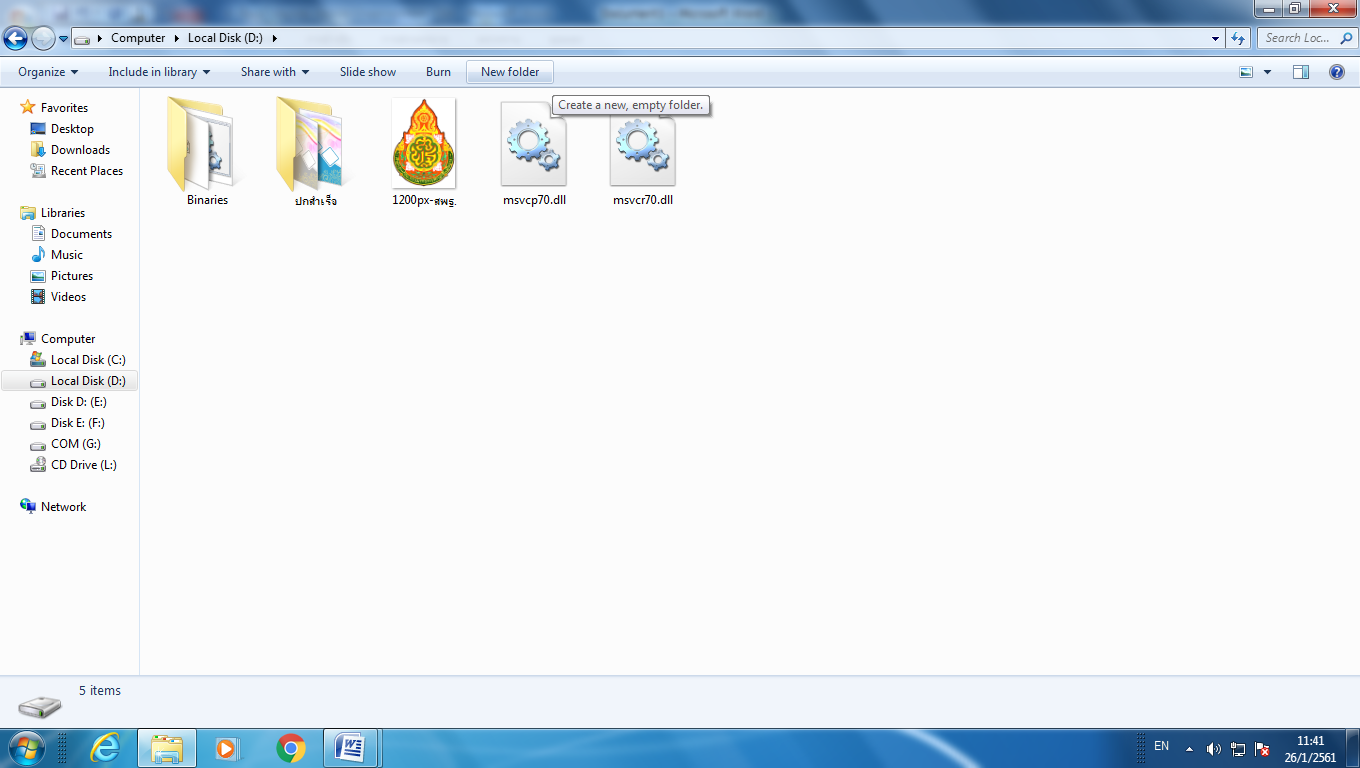 ตั้งชื่อ folder  ดังนี้ เลขที่-ห้อง-ชื่อภาษาอังกฤษ ตัวอย่าง 50-5-warisa แล้วกดปุ่ม Enter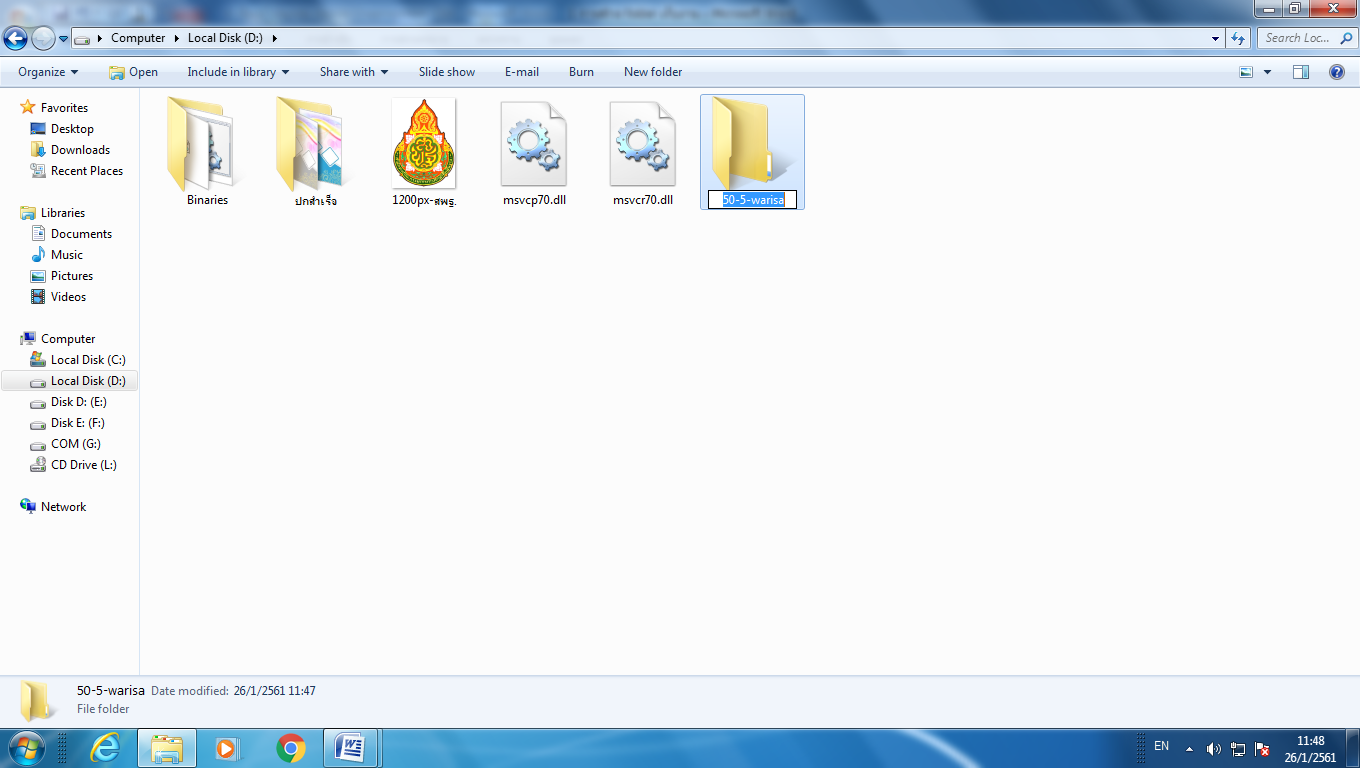 คลิกเข้าไปใน Folder ชื่อของนักเรียน (50-5-warisa) สร้าง New Folder อีกครั้ง ตั้งชื่อเป็น images แล้วกดปุ่ม Enter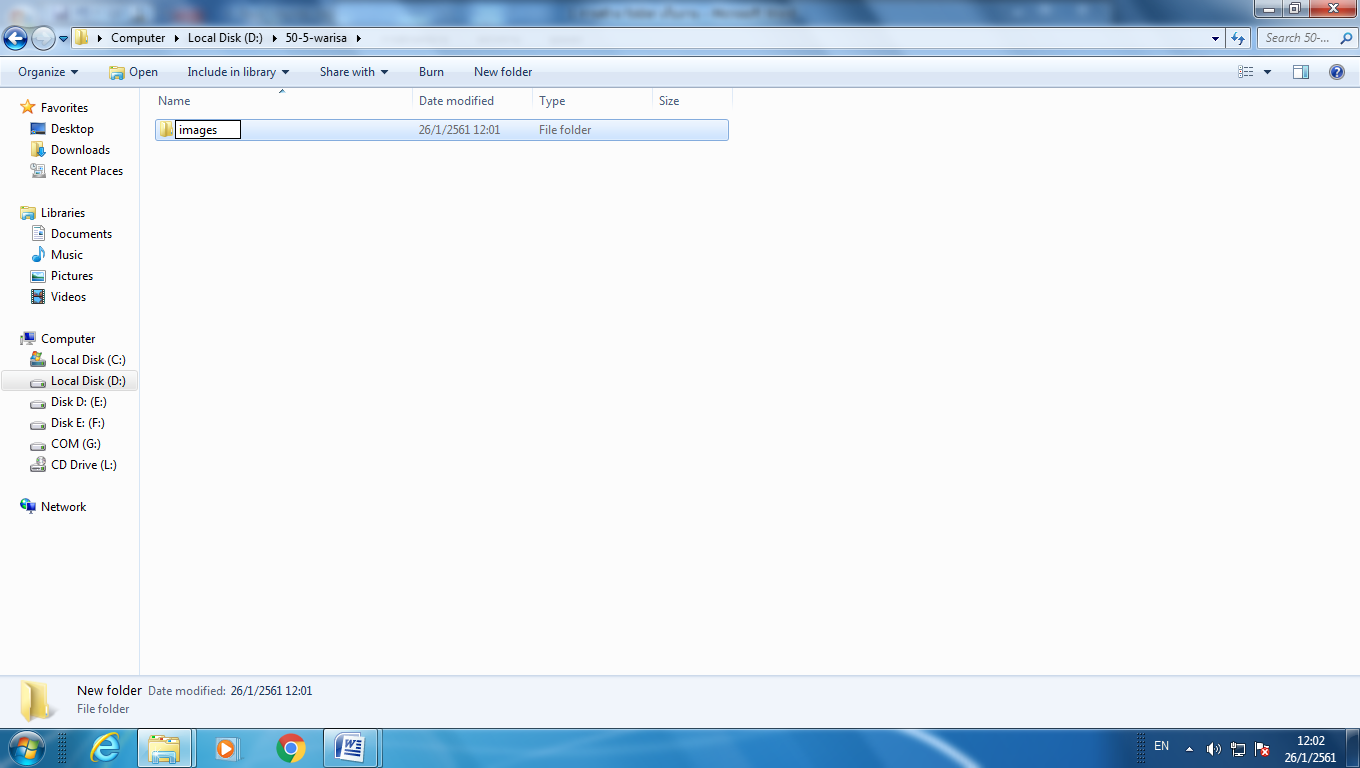 